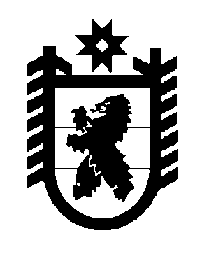 Российская Федерация Республика Карелия    ПРАВИТЕЛЬСТВО РЕСПУБЛИКИ КАРЕЛИЯРАСПОРЯЖЕНИЕот  9 ноября 2015 года № 690р-Пг. Петрозаводск В целях обеспечения исполнения бюджета Республики Карелия, на основании статьи 72 Бюджетного кодекса Российской Федерации 
и постановления Правительства Республики Карелия от 1 июля 2014 года № 208-П «Об утверждении Правил принятия решений о заключении государственных контрактов на поставку товаров, выполнение работ, оказание услуг для обеспечения нужд Республики Карелия на срок, превышающий срок действия утвержденных лимитов бюджетных обязательств»:1. Министерству финансов Республики Карелия заключить: государственный контракт на оказание услуг по предоставлению кредита на финансирование дефицита бюджета Республики Карелия и (или) погашение долговых обязательств Республики Карелия (далее – государственный контракт) в форме кредитной линии с лимитом единовременной выдачи (невозобновляемая кредитная линия), объем кредита – 300 млн. рублей, срок пользования кредитными средствами – 
36 месяцев;два государственных контракта в форме кредитной линии с лимитом единовременной выдачи (невозобновляемая кредитная линия), объем кредита – 200 млн. рублей каждый, срок пользования кредитными средствами – 36 месяцев каждый.2. Установить, что планируемым результатом оказания услуг по государственным контрактам является обеспечение источников финансирования дефицита бюджета Республики Карелия и (или) своевременное погашение долговых обязательств Республики Карелия при исполнении бюджета Республики Карелия.3. Определить:предельный срок оказания услуг по государственным контрактам – 2018 год;предельный объем средств на выполнение государственного контракта с объемом кредита 300 млн. рублей в размере 126 млн. рублей, в том числе по годам:2015 год – 3,5 млн. рублей;2016 год – 42 млн. рублей;2017 год – 42 млн. рублей;2018 год – 38,5 млн. рублей;предельный объем средств на выполнение государственных контрактов с объемом кредита 200 млн. рублей каждый в размере 84 млн. рублей каждый, в том числе по годам:2015 год – 2,3 млн. рублей;2016 год – 28 млн. рублей;2017 год – 28 млн. рублей;2018 год – 25,7 млн. рублей.           ГлаваРеспублики  Карелия                                                              А.П. Худилайнен